ПРОЕКТР О С С И Й С К А Я   Ф Е Д Е Р А Ц И ЯБ Е Л Г О Р О Д С К А Я    О Б Л А С Т Ь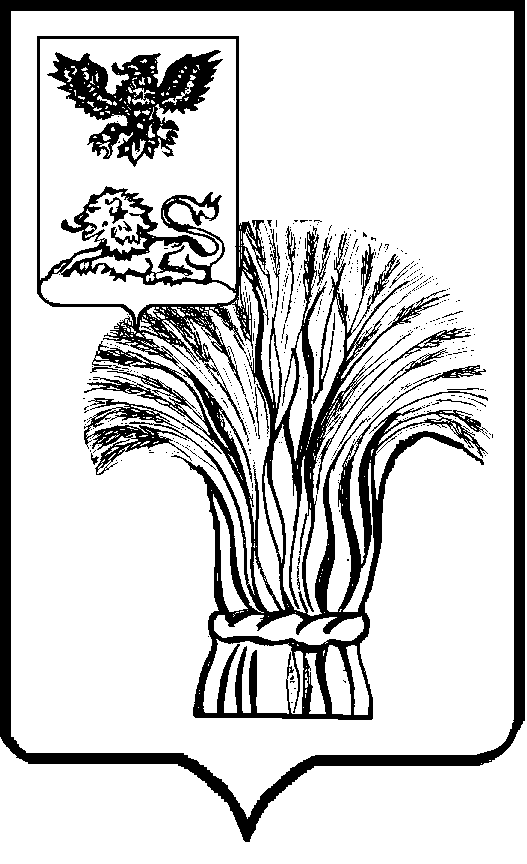 МУНИЦИПАЛЬНЫЙ СОВЕТ МУНИЦИПАЛЬНОГО РАЙОНА«РОВЕНЬСКИЙ РАЙОН»ТРЕТЬЕГО СОЗЫВАР Е Ш Е Н И Е         «        »                        2023 г.                                                             № ________В соответствии с Постановлением Правительства Белгородской области  от 27.02.2023 года №90-пп «О внесении изменения в постановление Правительства Белгородской области от 16 ноября 2015 года N 408-пп» Муниципальный совет Ровеньского района р е ш и л:	  Решение Муниципального совета Ровеньского района от 27 февраля 2023 года №61/434 «Об установлении ставки платы за использование земель и земельных участков для размещения линий связи, линейно-кабельных сооружений связи и иных сооружений связи, для размещения которых не требуется разрешения на строительство, находящихся в муниципальной собственности и государственная собственность на которые не разграничена, без предоставления земельных участков и установления сервитутов» отменить.2. Решение подлежит опубликованию в порядке, предусмотренном Уставом муниципального района «Ровеньский район» Белгородской области.3. Настоящее решение вступает в силу с даты опубликования.4. Контроль за исполнением настоящего решения возложить на постоянную комиссию по экономическому развитию, бюджету и налогам Муниципального совета  Ровеньского района.Председатель Муниципального совета                 Ровеньского района                                                          В.А. Некрасов